DELIBERE  79-138/23 DEL 28 FEBBRAIO 2023PUNTO 7 all’ OD.G. ) nuovi iscrittiIn data ventotto febbraio 2023 su Piattaforma Cisco Webex, si riunisce il Consiglio dell’Ordine.Sono presenti i Consiglieri:Esito della votazione:Favorevoli: n. 12Contrari: 0Astenuti: 0*****In riferimento alle domande di iscrizione presentate ai sensi degli articoli 2, 7, 8 e 33 della Legge n. 56/’89, istruite dal Segretario, e constatata la rispondenza a quanto stabilito dalla legge stessa, il Consiglio delibera all’unanimità l’iscrizione all’Albo dei seguenti dottori:ANTINOLI	GIULIA nata il	21/08/1992 a LA SPEZIA, sia iscritto all’Ordine degli Psicologi della Liguria con il   n.3451    .Delibera n.79	BACIARDI	CHIARA nata il	03/05/1996 a GENOVA, sia iscritto all’Ordine degli Psicologi della Liguria con il   n.	3452.Delibera n.80BRUCCI	MARTA nata il	10/05/1996	a GENOVA, sia iscritto all’Ordine degli Psicologi della Liguria con il   n.	3453.Delibera n.81BUNONE	EDOARDO nato il	06/12/1990	 a GENOVA, sia iscritto all’Ordine degli Psicologi della Liguria con il   n.	3454.Delibera n.82CAPPONI	VALENTINA nata il	03/09/1992 a SANREMO, sia iscritto all’Ordine degli Psicologi della Liguria con il   n.	3455.Delibera n.83COCCHELLA	FRANCESCA nata il	20/08/1996	a GENOVA, sia iscritto all’Ordine degli Psicologi della Liguria con il   n.	3456.Delibeara n.84CONCI	ERICA nata il	16/01/1995	a GENOVA, sia iscritto all’Ordine degli Psicologi della Liguria con il   n.	3457.Delibera n.85D'ACQUARONE	CARLOTTA nata il	05/07/1996	a GENOVA, sia iscritto all’Ordine degli Psicologi della Liguria con il   n.	3458.Delibera n.86DE SANTIS	ALESSANDRO nato il	04/10/1992 a GENOVA, sia iscritto all’Ordine degli Psicologi della Liguria con il   n.	3459.Delibera n.87DE VITO	MARTINA nata il	15/09/1996	a SANREMO, sia iscritto all’Ordine degli Psicologi della Liguria con il   n.	3460.Delibera n.88DENINI	SILVIA nata il	25/01/1983	a GENOVA, sia iscritto all’Ordine degli Psicologi della Liguria con il   n.	3461.Delibera n.89DI ANTONIO	MARIA nata il	05/04/1996	a LAVAGNA, sia iscritto all’Ordine degli Psicologi della Liguria con il   n.	3462.Delibera n.90DI LIBERTO	MONICA nata il	15/09/1996	a GENOVA, sia iscritto all’Ordine degli Psicologi della Liguria con il   n.	3463.Delibera n.91DI MAIO	ROSSELLA nata il	21/09/1994	a LA SPEZIA, sia iscritto all’Ordine degli Psicologi della Liguria con il   n.	3464.Delibera n.92FALK	MARCO JONATHAN	nato il 20/07/1992 a IMPERIA, sia iscritto all’Ordine degli Psicologi della Liguria con il   n.	3465.Delibera n.93FERRANTE	FRANCESCA nata il	22/05/1995	a GENOVA, sia iscritto all’Ordine degli Psicologi della Liguria con il   n.	3466.Delibera n.94FONTANA	MATTEO nato il	05/04/1995	a GENOVA, sia iscritto all’Ordine degli Psicologi della Liguria con il   n.	3467.Delibera n.95FORASTIERI	VALENTINA nata il	05/08/1995	a BORGOMANERO, sia iscritto all’Ordine degli Psicologi della Liguria con il   n.	3468.Delibera n.96FROLA	LAURA nata il	19/12/1995	a GENOVA, sia iscritto all’Ordine degli Psicologi della Liguria con il   n.	3469.Delibera n.97GAGGERO	RICCARDO nato il	16/05/1991 a GENOVA, sia iscritto all’Ordine degli Psicologi della Liguria con il   n.	3470.Delibera n.98GHION	ROSANNA nata il	11/12/1962	a TORINO, sia iscritto all’Ordine degli Psicologi della Liguria con il   n.	3471.Delibera n.99GIBERTONI	GIULIA nata il	18/09/1995	a GENOVA, sia iscritto all’Ordine degli Psicologi della Liguria con il   n.	3472.Delibera n.100GIULIANO	GIORGIO nato il	21/07/1996	a IMPERIA, sia iscritto all’Ordine degli Psicologi della Liguria con il   n.	3473.Delibera n.101LIZZA	ELEONORA nata il	09/09/1986	a MILANO, sia iscritto all’Ordine degli Psicologi della Liguria con il   n.	3474.Delibera n.102LOMBI	GIULIA nata il	06/10/1995	a GENOVA, sia iscritto all’Ordine degli Psicologi della Liguria con il   n.	3475.Delibera n.103MAFFONGELLI	ANNAMARIA nata il	28/09/1977	a ROMA, sia iscritto all’Ordine degli Psicologi della Liguria con il   n.	3476.Delibera n.104MANINI	ELISA nata il	10/04/1997	a GENOVA, sia iscritto all’Ordine degli Psicologi della Liguria con il   n.	3477.Delibera n.105MARCHESE	CHIARA nata il	17/07/1995	a GENOVA, sia iscritto all’Ordine degli Psicologi della Liguria con il   n.	3478.Delibera n.106MARINIELLO	VIVIANA nata il	19/08/1996	a NAPOLI, sia iscritto all’Ordine degli Psicologi della Liguria con il   n.	3479.Delibera n.107MOLASCHI	LUCA nato il	16/07/1985	a CUGGIONO, sia iscritto all’Ordine degli Psicologi della Liguria con il   n.	3480.Delibera n.108MOMMI	RACHELE nata il	18/02/1994	a SANREMO, sia iscritto all’Ordine degli Psicologi della Liguria con il   n.	3481.Delibera n.109NAPPO	MARTINA nata il	16/09/1995	a CASERTA, sia iscritto all’Ordine degli Psicologi della Liguria con il   n.	3482.Delibera n.110ORECCHIA	SARA nata il	02/12/1982	a GENOVA, sia iscritto all’Ordine degli Psicologi della Liguria con il   n.	3483.Delibera n.111PASINO	TATIANA nata il	26/11/1996	a GENOVA, sia iscritto all’Ordine degli Psicologi della Liguria con il   n.	3484.Delibera n.112PASTORINO	MATTEO nato il	18/05/1994	a GENOVA, sia iscritto all’Ordine degli Psicologi della Liguria con il   n.	3485.Delibera n.113PERAZZO	ELENA nata il	07/10/1968	a GENOVA, sia iscritto all’Ordine degli Psicologi della Liguria con il   n.	3486.Delibera n.114PISCIOTTA	MARZIA nata il	05/06/1970	a GENOVA, sia iscritto all’Ordine degli Psicologi della Liguria con il   n.	3487.Delibera n.115PISTELLI	ANDREA nato il	19/10/1993	a SANTA MARGHERITA LIGURE, sia iscritto all’Ordine degli Psicologi della Liguria con il   n.	3489.Delibera n.116PODESTA'	MIRTA nata il 23/06/1996	a LAVAGNA, sia iscritto all’Ordine degli Psicologi della Liguria con il   n.	3488.Delibera n.117RICCO	PAOLA nata il	27/09/1993	a GENOVA, sia iscritto all’Ordine degli Psicologi della Liguria con il   n.	3490.Delibera n.118SANGUINETI	ANDREA nato il	14/06/1997	a LAVAGNA, sia iscritto all’Ordine degli Psicologi della Liguria con il   n.	3491.Delibera n.19SCARAMUZZINO	MARCO nato il	22/01/1996	a GENOVA, sia iscritto all’Ordine degli Psicologi della Liguria con il   n.3492.Delibera n.120SECCO	ELENA nata il	13/06/1997	a MILANO, sia iscritto all’Ordine degli Psicologi della Liguria con il   n.	3493.Delibera n.121SECHI	JESSICA nata il	21/09/1994	a GENOVA, sia iscritto all’Ordine degli Psicologi della Liguria con il   n.	3494.Delibera n.122UCCELLO	MIRIANA nata il	08/12/1997	a GENOVA, sia iscritto all’Ordine degli Psicologi della Liguria con il   n.	3495.Delibera n.123VIZZINO	FRANCESCA MARIA nata il	09/03/1989 a LECCE, sia iscritto all’Ordine degli Psicologi della Liguria con il   n.	3496.Delibera n.124ZUNINO	ELISA nata il	06/09/1997	a GENOVA, sia iscritto all’Ordine degli Psicologi della Liguria con il   n.	3497.Delibera n.125FONTANELLI	IRENE nata il	28/02/1969	a CASCINA, sia iscritto all’Ordine degli Psicologi della Liguria con il   n.	3498.Delibera n.126CECCHELANI	SERENA nata il	05/06/1982 a GENOVA, sia iscritto all’Ordine degli Psicologi della Liguria con il   n.	3499.Delibera n.127GRANDI	BARBARA nata il	12/02/1968	a GENOVA, sia iscritto all’Ordine degli Psicologi della Liguria con il   n.	3500.Delibera n.128Il Consiglio dell’Ordine, vista la richiesta di cancellazione dall’Albo presentata dall’iscritto BENSO MARINELLA    nato il  5/2/1952 a Velletri    - iscritto n.3079  ne prende atto e ne delibera la cancellazione. Delibera n. 129Il Consiglio dell’Ordine, vista la richiesta di cancellazione dall’Albo presentata dall’iscritto  GUARNIERI CHIARA  nato il 224/4/1988° GENOVA - iscritto n. 2946  ne prende atto e ne delibera la cancellazione. Delibera n. 130Il Consiglio dell’Ordine, vista la richiesta di cancellazione dall’Albo presentata dall’iscritto MONTEPAONE TASSISTO FRANCESCA  nato il  5/4/1995 a GENOVA- iscritto n.  3154 ne prende atto e ne delibera la cancellazione. Delibera n. 131Il Consiglio dell’Ordine, vista la richiesta di cancellazione dall’Albo presentata dall’iscritto  MOSCA MARIA ANTONIETTA nato il  4/1/1955 a ROSARNO - iscritto n.1522  ne prende atto e ne delibera la cancellazione. Delibera n. 132Il Consiglio dell’Ordine, vista la richiesta di cancellazione dall’Albo presentata dall’iscritto  PINARELLO SARA  nato il  6/10/1974 a LA SPEZIA- iscritto n. 1522 ne prende atto e ne delibera la cancellazione. Delibera n. 133Il Consiglio dell’Ordine, vista la richiesta di cancellazione dall’Albo presentata dall’iscritto  VIGLINO MARINA  nato il  5/1/1966 a Torino- iscritto n. 1497 ne prende atto e ne delibera la cancellazione. Delibera n. 134Il Consiglio dell'Ordine degli Psicologi della Liguria, - preso atto della domanda di trasferimento dall’Albo dell’Ordine degli Psicologi della Liguria all’Ordine degli Psicologi della Sardegna presentata, dalla dott.ssa PALOMBA  FRANCESCA, nata  a POMPEI il  20/5/1987, iscritto all'Ordine degli Psicologi della Liguria con il n. 2929 dal giorno  14/5/2019 , NON abilitata all’esercizio della psicoterapia ai sensi dell’ Art. 3 L.56/89 per la  quale il nulla osta è stato già concesso da questo Consiglio in data 13/09/2022; vista la deliberazione del Consiglio Nazionale degli Psicologi n. 22 del 2/07/1994 relativamente al trasferimento degli iscritti; vista la comunicazione del Consiglio dell’Ordine degli Psicologi della Sardegna da cui risulta che tale Consiglio ha deliberato l’iscrizione nel proprio Albo della dott.ssa PALOMBA in data   21/10//2022; delibera che la dott.ssa PALOMBA FRANCESCA, sia cancellato dall’Albo degli Psicologi della Liguria dal 21/10/2022  . Delibera n.135Il Consiglio dell'Ordine degli Psicologi della Liguria, - preso atto della domanda di trasferimento dall’Albo dell’Ordine degli Psicologi della Liguria all’Ordine degli Psicologi della Lombardia   presentata, dalla dott.ssa  MIGLIARDI MARIA CRISTINA    , nata  a GENOVA   il 8/10/1964  iscritto all'Ordine degli Psicologi della Liguria con il n. 545 dal giorno 29/571993, abilitata all’esercizio della psicoterapia ai sensi dell’ Art. 3E 35 L.56/89 per la  quale il nulla osta è stato già concesso da questo Consiglio in data 29/11/2022; vista la deliberazione del Consiglio Nazionale degli Psicologi n. 22 del 2/07/1994 relativamente al trasferimento degli iscritti; vista la comunicazione del Consiglio dell’Ordine degli Psicologi della Lombardia da cui risulta che tale Consiglio ha deliberato l’iscrizione nel proprio Albo della dott.ssa MIGLIARDI  in data   9/2/2023 ; delibera che la dott.ssa MIGLIARDI MARIA CRISTINA , sia cancellato dall’Albo degli Psicologi della Liguria dal 9/2/2023. Delibera n.136Il Consiglio dell'Ordine degli Psicologi della Liguria, - preso atto della domanda di trasferimento dall’Albo dell’Ordine degli Psicologi della Liguria all’Ordine degli Psicologi della Lombardia   presentata, dalla dott.ssa  AMANDOLESI PORCU GIULIA , nata A SANTA MARGHERITA LIGURIA   5/2/1992 iscritto all'Ordine degli Psicologi della Liguria con il n. 545 dal giorno26/2/2019, non abilitata all’esercizio della psicoterapia per la  quale il nulla osta è stato già concesso da questo Consiglio in data 29/11/2022; vista la deliberazione del Consiglio Nazionale degli Psicologi n. 22 del 2/07/1994 relativamente al trasferimento degli iscritti; vista la comunicazione del Consiglio dell’Ordine degli Psicologi della Lombardia da cui risulta che tale Consiglio ha deliberato l’iscrizione nel proprio Albo della dott.ssa AMANDOLESI PORCU   in data   9/2/2023 ; delibera che la dott.ssa AMANDOLESI PORCU GIULIA , sia cancellato dall’Albo degli Psicologi della Liguria dal 9/2/2023. Delibera n.137In riferimento all'invio da parte degli iscritti:BASSI	DAMIANA	1604	ADINICASTRO	ALICE	2873	ALARI	FRANCESCA	2880	AZANNONI	MARGHERITA	2683	Adella documentazione stante il superamento dell’esame della scuola di specializzazione, il Consiglio dell'Ordine, preso atto di quanto sopra, incarica la dott.ssa Cavallini di aggiornare i dati dei sopraccitati iscritti riportando, nello spazio appositamente previsto per l'attività psicoterapeutica, la dicitura "E' CONSENTITO EX ART. 3". Delibera n.138Il Consigliere segretario			La PresidenteDott.ssa Biancamaria Cavallini		Dott.ssa Mara Fiaschi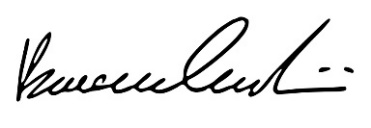 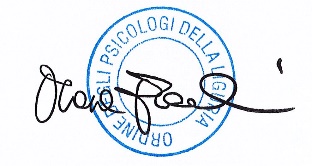 CONSIGLIERICONSIGLIERIPresenteAssenteBARATTA BEATRICEXBATTAGLIAALESSIAX
(entra alle ore 20.30)BRAMERIALESSANDRAXCALLEROGIULIANAX(entra alle ore 20.30)CAVALLINIBIANCAMARIAXDE DONNOARMANDOXDURANDFRANCESCOXFEMIACLARETTAXFIASCHIMARA DONATELLAXNOTAFRANCESCAXPITTALUGAMARINAXROMEOGIUSEPPINAXVERDEALFREDOXVITALORENZOXZUNINOANNAX